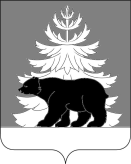 РОССИЙСКАЯ ФЕДЕРАЦИЯ  ИРКУТСКАЯ ОБЛАСТЬАдминистрацияЗиминского районного муниципального образованияП О С Т А Н О В Л Е Н И Е                       от                                            г. Зима                              № Об утверждении Положения о конкурсе  кормушек «Птичий переполох»В соответствии с Федеральным законом от 06.10.2003 № 131-ФЗ  «Об общих принципах организации местного самоуправления в Российской Федерации», Федеральным законом от 10.01.2002 № 7-ФЗ «Об охране окружающей среды», руководствуясь статьями 22, 46 Устава Зиминского районного муниципального образования, администрация Зиминского районного муниципального образования,ПОСТАНОВЛЯЕТ:1. Утвердить Положение о конкурсе кормушек «Птичий переполох» (приложение 1). 2. Утвердить состав организационного комитета по подготовке и проведению   конкурса кормушек «Птичий переполох» (приложение 2).3. Настоящее   постановление   опубликовать в информационно-аналитическом, общественно-политическим еженедельнике «Вестник района» и разместить на  официальном сайте администрации Зиминского районного муниципального образования www.rzima.ru в информационно-телекоммуникационной сети «Интернет».5. Контроль исполнения настоящего постановления возложить на заместителя мэра по управлению муниципальным имуществом Ширяева А.А.Мэр Зиминского районного муниципального образования					              Н.В.НикитинаПриложение 1УТВЕРЖДЕНОпостановлением администрации Зиминского районного муниципального образования от ______________№_____Положениео конкурсе кормушек  «Птичий переполох»Глава 1. Общие положения1. Конкурс кормушек  «Птичий переполох» (далее – конкурс) проводится в рамках Всероссийской эколого-культурной акции «Покормите птиц зимой».2.    Конкурс направлен на изучение, охрану зимующих птиц, воспитание экологической культуры детей школьного и дошкольного возраста.     3. Конкурс  проводится администрацией Зиминского районного муниципального образования совместно с Комитетом по образованию администрации Зиминского района.Глава 2. Цель конкурса     	4. Формирование экологического сознания, повышение уровня экологической культуры  населения, бережного отношения к природе, привлечение внимания детей и родителей к проблемам зимующих птиц с целью сохранения их численности и поддержания видового разнообразия.Глава 3. Задачи конкурса5. Привлечение  жителей Зиминского района  к практической деятельности по охране и защите зимующих птиц.6. Формирование ответственного отношения к окружающей среде.7. Повышение интереса к наблюдению за жизнью птиц.8. Воспитание заботливого и бережного отношения к пернатым друзьям, гуманного отношения к окружающей природной среде.Глава 4. Организаторы конкурса9. Администрация Зиминского районного муниципального образования, Комитет по образованию администрации Зиминского района.Глава 5.  Условия проведения конкурса10. В конкурсе принимают  участие все образовательные учреждения Зиминского района. 11. Для участия в конкурсе принимаются кормушки для птиц, изготовленные своими руками из материалов, пригодных для использования в любых погодных условиях. Кормушка должна иметь надёжное крепление, которое не наносит вред дереву. Размер кормушки произвольный. Не принимаются работы, выполненные из пластиковых бутылок, упаковок Тетра Пак. Приветствуется творческий подход, оригинальное художественное оформление. Размер кормушки не ограничивается.12. Для участия в конкурсе изделие должно иметь этикетку с указанием образовательной организации, возраста и Ф.И.О. автора. 13. Критериями оценки работ являются  качество изготовления, оригинальность идеи и техники исполнения, творческий подход и эстетичность оформления, надёжное крепление для вывешивания кормушки на улице.  Глава 6. Порядок проведения конкурса14. Конкурсные работы принимаются в период с 12 по 30 ноября 2022 года по адресу: г. Зима, ул. Ленина, 5, каб. 103 (администрация Зиминского районного муниципального образования). 15. Результаты конкурса объявляются в срок до 15 декабря 2022 года.Глава 7. Награждение16. Победители конкурса награждаются дипломами администрации Зиминского районного муниципального образования и памятными призами. Оставшиеся участники получают сертификат участника без приза.17. Награждение победителей производится за счёт средств бюджета Зиминского районного муниципального образования, предусмотренных на исполнение мероприятия «Организация экологических акций» муниципальной программы «Охрана окружающей среды в Зиминском районе», утвержденной постановлением администрации Зиминского районного муниципального образования от 09.11.2020 № 93.  18. После подведения итогов и награждения  все кормушки развешиваются на территориях образовательных организаций, парков, скверов и наполняются кормом.Приложение 2УТВЕРЖДЕНпостановлением администрации Зиминского районного муниципального образования от ______________№_____Состав организационного комитета по подготовке и проведению  конкурса кормушек «Птичий переполох»1. Ширяев А.А. – заместитель мэра Зиминского районного муниципального образования, председатель  оргкомитета2. Пак Ю.Н.– главный специалист отдела жилищно-коммунального хозяйства и экологии администрации Зиминского районного муниципального образования, секретарь оргкомитета;Члены оргкомитета:	3. Макарова Е.Г. – методист МУ «Центр развития образовательных учреждений  Зиминского района»; 4. Васильев Р.А. – начальник  отдела жилищно-коммунального хозяйства и экологии администрации Зиминского районного муниципального образования;	5. Курбалова И.А. – директор МУ «Центр развития образовательных учреждений  Зиминского района». 